МИНИСТЕРСТВО ПРОСВЕЩЕНИЯ РОССИЙСКОЙ ФЕДЕРАЦИИ‌Министерство образования Красноярского края
‌‌ ‌Управление образования администрации Туруханского района‌​МКОУ "Борская СШ"‌РАБОЧАЯ ПРОГРАММА(ID 2161631)учебного предмета «Ритмика»для обучающихся 1-3 класса ​п. Бор 2023‌ год‌​ПОЯСНИТЕЛЬНАЯ ЗАПИСКАИзвестно, что эффективность образования детей в школе во многом зависит от состояния их здоровья. Мы живём во времена бурного развития современной и массовой гиподинамии, когда ребёнок волей-неволей становится заложником, быстро развивающихся технических систем (телевидения, компьютеры, сотовая связь и т.д.) – всё это приводит к недостатку двигательной активности ребёнка и отражается на состоянии здоровья подрастающего поколения. Актуальность программы сегодня осознается всеми. Современная школа стоит перед фактором дальнейшего ухудшения не только физического, но и психического здоровья детей. Чтобы внутренний мир, духовный склад детей был богатым, глубоким, а это по настоящему возможно лишь тогда, когда “дух” и “тело”, находятся в гармонии, необходимы меры целостно развития, укрепления и сохранения здоровья учащихся.Ритмика – это танцевальные упражнения под музыку, которые учат чувствовать ритм и гармонично развивают тело. Ритмика способствует правильному физическому развитию и укреплению детского организма. Развивается эстетический вкус, культура поведения и общения, художественно - творческая и танцевальная способность, фантазия, память, обогащается кругозор. Занятия по ритмике направлены на воспитание организованной, гармонически развитой личности.Программа «Ритмика» 1-3 классы составлена на основе программы  «Ритмика и танец» 1-8 классы, утвержденная Министерством образования 06.03.2001г. и авторской программы по учебному предмету ритмика для учащихся 1-7 классов Беляевой Веры Николаевны"Ритмика и танец"На уроках ритмики постоянно чередуются нагрузка и отдых, напряжение и расслабление. К увеличению напряжения и нагрузки ученики привыкают постепенно, что благотворно сказывается потом на других уроках.Занятия по ритмике тесно связаны с обучением на уроках физкультуры и музыки, дополняя друг друга. Ведь именно уроки ритмики наряду с другими предметами способствуют общему разностороннему развитию школьников, корректируют эмоционально-волевую зрелость. У детей развивается чувство ритма, музыкальный слух и память. На уроках дети совершенствуют двигательные навыки, у них развивается пространственная ориентация, улучшается осанка, формируется чёткость и точность движений.Занятия ритмикой положительно влияют на умственное развитие детей: ведь каждое занятие нужно понять, осмыслить, правильно понять, осмыслить, правильно выполнять движения, вовремя включаться в деятельность, надо осмыслить соответствие выбранных движений характеру музыки.  Эти занятия создают благоприятные условия для развития творческого воображения школьников. Бесспорно также их воздействие на формирование произвольного внимания, развитие памяти. Потребность детей в движении превращается в упорядоченную и осмысленную деятельность. Уроки ритмики оказывают на детей организующее и дисциплинирующее влияние, помогают снять чрезмерную возбудимость и нервозность.Уроки ритмики в целом повышают творческую активность и фантазию школьников, побуждают их включаться в коллективную деятельность класса. Постепенно ученики преодолевают скованность, у них возрастает осознание ответственности за свои действия перед товарищами, приобретают способность к сценическому действию под музыку. С использованием элементов костюма и декорации. Отработанные сценические музыкальные постановки  удобно использовать при проведении детских утренников. Особенно хочется отметить ценность народных плясок и танцев. Они приобщают детей к народной культуре. Все народные танцы предназначены для совместного исполнения и совершенствуют навыки общения детей между собой. В них дети учатся внимательно относиться к партнёру, находить с ним общий ритм движения.Целью программы является приобщение детей к танцевальному искусству, развитие их художественного вкуса и физического совершенствования.Основные задачи:Обучающая:  формировать необходимые двигательные навыки, развивать музыкальный слух и чувство ритма.Развивающая: способствовать всестороннему развитию и раскрытию творческого потенциала.Воспитательная: способствовать развитию эстетического чувства и художественного вкуса.ОБЩАЯ ХАРАКТЕРИСТИКА УЧЕБНОГО ПРЕДМЕТА  «РИТМИКА»Содержанием работы на уроках  ритмики  является музыкально-ритмическая деятельность детей. Они учатся слушать музыку, выполнять под музыку разнообразные движения, петь, танцевать.	В процессе выполнения специальных упражнений под музыку (ходьба цепочкой или в колонне в соответствии с заданными направлениями, перестроения с образованием кругов, квадратов, «звездочек», «каруселей», движения к определенной цели и между предметами) осуществляется развитие представлений учащихся о пространстве и умение ориентироваться в нем.	Упражнения с предметами: обручами, мячами, шарами, лентами  развивают ловкость, быстроту реакции, точность движений.Движения под музыку дают возможность воспринимать и оценивать ее характер (веселая, грустная), развивают способность переживать содержание музыкального образа. 		Занятия  ритмикой  эффективны для воспитания положительных качеств личности. Выполняя упражнения на пространственные построения, разучивая парные танцы и пляски, двигаясь в хороводе, дети приобретают навыки организованных действий, дисциплинированности, учатся вежливо обращаться друг с другом.Программа  по  ритмике  состоит из четырёх разделов:	Упражнения на ориентировку в пространствеРитмико-гимнастические упражненияИгры под музыкуТанцевальные упражненияВ каждом разделе в систематизированном виде изложены упражнения и определен их объем, а также указаны знания и умения, которыми должны овладеть учащиеся, занимаясь конкретным видом музыкально-ритмической деятельности.На каждом уроке осуществляется работа по всем  разделам  программы  в изложенной последовательности. Однако в зависимости от задач урока учитель может отводить на каждый раздел различное количество времени, имея в виду, что в начале и конце урока должны быть упражнения на снятие напряжения, расслабление, успокоение.Содержание первого раздела составляют упражнения, помогающие детям ориентироваться в пространстве.Основное содержание второго раздела составляют ритмико-гимнастические упражнения, способствующие выработке необходимых музыкально-двигательных навыков.В раздел ритмико-гимнастических упражнений входят задания на выработку координационных движений.Задания на координацию движений рук лучше проводить после выполнения ритмико-гимнастических упражнений, сидя на стульчиках, чтобы дать возможность учащимся отдохнуть от активной физической нагрузки.Во время проведения игр под музыку перед учителем стоит задача научить учащихся создавать музыкально-двигательный образ. Причем, учитель должен сказать название, которое определяло бы характер движения. Например: «зайчик» (подпрыгивание), «лошадка» (прямой галоп), «кошечка» (мягкий шаг), «мячик» (подпрыгивание и бег) и т. п. Объясняя задание, учитель не должен подсказывать детям вид движения (надо говорить: будете двигаться, а не бегать, прыгать, шагать).После того как ученики научатся самостоятельно изображать повадки различных животных и птиц, деятельность людей, можно вводить инсценирование песен (2  класс ), таких, как «Почему медведь зимой спит», «Как на тоненький ледок», в которых надо раскрыть не только образ, но и общее содержание. В дальнейшем (3 класс) предлагается инсценирование хорошо известных детям сказок. Лучше всего начинать со сказок «Колобок», «Теремок». Задания этого раздела должны носить не только развивающий, но и познавательный характер. Разучивая танцы и пляски, учащиеся знакомятся с их названиями (полька, гопак, хоровод, кадриль, вальс), а также с основными движениями этих танцев (притопы, галоп, шаг польки, переменчивый шаг, присядка и др.). Исполнение танцев разных народов приобщает детей к народной культуре, умению находить в движениях характерные особенности танцев разных национальностей.Условия реализацииПрограмма  рассчитана на 3 года обучения - 1 час в неделю (97 ч.)1 кл. – 33 ч., 2 кл. – 34 ч., 3 кл. – 30 ч.СОДЕРЖАНИЕ УЧЕБНОГО ПРЕДМЕТА1 класс УПРАЖНЕНИЯ НА ОРИЕНТИРОВКУ В ПРОСТРАНСТВЕПравильное исходное положение. Ходьба и бег: с высоким подниманием колен, с отбрасыванием прямой ноги вперед и оттягиванием носка. Перестроение в круг из шеренги, цепочки. Ориентировка в направлении движений вперед, назад, направо, налево, в круг, из круга. Выполнение простых движений с предметами во время ходьбы.РИТМИКО-ГИМНАСТИЧЕСКИЕ УПРАЖНЕНИЯОбщеразвивающие упражнения. Наклоны, выпрямление и повороты головы, круговые движения плечами («паровозики»). Движения рук в разных направлениях без предметов и с предметами (флажки, погремушки, ленты). Наклоны и повороты туловища вправо, влево (класть и поднимать предметы перед собой и сбоку). Приседания с опорой и без опоры, с предметами (обруч, палка, флажки, мяч). Сгибание и разгибание ноги в подъеме, отведение стопы наружу и приведение ее внутрь, круговые движения стопой, выставление ноги на носок вперед и в стороны, вставание на полупальцы. Упражнения на выработку осанки.Упражнения на координацию движений. Перекрестное поднимание и опускание рук (правая рука вверху, левая внизу). Одновременные движения правой руки вверх, левой — в сторону; правой руки — вперед, левой — вверх. Выставление левой ноги вперед, правой руки — перед собой; правой ноги — в сторону, левой руки — в сторону и т. д. Изучение позиций рук: смена позиций рук отдельно каждой и обеими одновременно; провожать движение руки головой, взглядом.Отстукивание, прохлопывание, протопывание простых ритмических рисунков.Упражнение на расслабление мышц. Подняв руки в стороны и слегка наклонившись вперед, по сигналу учителя или акценту в музыке уронить руки вниз; быстрым, непрерывным движением предплечья свободно потрясти кистями (имитация отряхивания воды с пальцев); подняв плечи как можно выше, дать им свободно опуститься в нормальное положение. Свободное круговое движение рук. Перенесение тяжести тела с пяток на носки и обратно, с одной ноги на другую (маятник).3. ИГРЫ ПОД МУЗЫКУ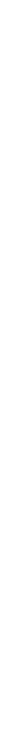 Выполнение ритмичных движений в соответствии с различным характером музыки, динамикой (громко, тихо), регистрами (высокий, низкий). Изменение направления и формы ходьбы, бега, поскоков, танцевальных движений в соответствии с изменениями в музыке (легкий, танцевальный бег сменяется стремительным, спортивным; легкое, игривое подпрыгивание — тяжелым, комичным и т. д). Выполнение имитационных упражнений и игр, построенных на конкретных подражательных образах, хорошо знакомых детям (повадки зверей, птиц, движение транспорта, деятельность человека), в соответствии с определенным эмоциональным и динамическим характером музыки. Передача притопами, хлопками и другими движениями резких акцентов в музыке. Музыкальные игры с предметами. Игры с пением или речевым сопровождением.4. ТАНЦЕВАЛЬНЫЕ УПРАЖНЕНИЯЗнакомство с танцевальными движениями. Бодрый, спокойный, топающий шаг. Бег легкий, на полупальцах. Подпрыгивание на двух ногах. Прямой галоп. Маховые движения рук. Элементы русской пляски: простой хороводный шаг, шаг на всей ступне, подбоченившись двумя руками (для девочек — движение с платочком); притопы одной ногой и поочередно, выставление ноги с носка на пятку. Движения парами: бег, ходьба, кружение на месте. Хороводы в кругу, пляски с притопами, кружением, хлопками.Танцы и пляскиПальчики и ручки. Русская народная мелодия «Ой, на горе-то».Стукалка. Украинская народная мелодия.Подружились. Музыка Т. Вилькорейской.Пляска с султанчиками. Украинская народная мелодия.Пляска с притопами. Гопак. Украинская народная мелодия.2 классУПРАЖНЕНИЯ НА ОРИЕНТИРОВКУ В ПРОСТРАНСТВЕСовершенствование навыков ходьбы и бега. Ходьба вдоль стен с четкими поворотами в углах зала. Построения в шеренгу, колонну, цепочку, круг, пары. Построение в колонну по два. Перестроение из колонны парами в колонну по одному. Построение круга из шеренги и из движения врассыпную. Выполнение во время ходьбы и бега несложных заданий с предметами: обегать их, собирать, передавать друг другу, перекладывать с места на место.РИТМИКО-ГИМНАСТНЧЕСКИЕ УПРАЖНЕНИЯОбщеразвивающие упражнения. Разведение рук в стороны, раскачивание их перед собой, круговые движения, упражнения с лентами. Наклоны и повороты головы вперед, назад, в стороны, круговые движения. Наклоны туловища, сгибая и не сгибая колени. Наклоны и повороты туловища в сочетании с движениями рук вверх, в стороны, на затылок, на пояс. Повороты туловища с передачей предмета (флажки, мячи). Опускание и поднимание предметов перед собой, сбоку без сгибания колен. Выставление правой и левой ноги поочередно вперед, назад, в стороны, в исходное положение. Резкое поднимание согнутых в колене ног, как при маршировке. Сгибание и разгибание ступни в положении стоя и сидя. Упражнения на выработку осанки.Упражнения на координацию движений. Движения правой руки вверх — вниз с одновременным движением левой руки от себя — к себе перед грудью (смена рук). Разнообразные перекрестные движения правой ноги и левой руки, левой ноги и правой руки (отведение правой ноги в сторону и возвращение в исходное положение с одновременным сгибанием и разгибанием левой руки к плечу: высокое поднимание левой ноги, согнутой в колене, с одновременным подниманием и опусканием правой руки и т. д.). Упражнения выполняются ритмично, под музыку. Ускорение и замедление движений в соответствии с изменением темпа музыкального сопровождения. Выполнение движений в заданном темпе и после остановки музыки.Упражнения на расслабление мышц. Свободное падение рук с исходного положения в стороны или перед собой. Раскачивание рук поочередно и вместе вперед, назад, вправо, влево в положении стоя и наклонившись вперед. Встряхивание кистью (отбрасывание воды с пальцев, имитация движения листьев во время ветра). Выбрасывание то левой, то правой ноги вперед (как при игре в футбол).ИГРЫ ПОД МУЗЫКУВыполнение движений в соответствии с разнообразным характером музыки, динамикой (громко, умеренно, тихо), регистрами (высокий, средний, низкий). Упражнения на самостоятельное различение темповых, динамических и мелодических изменений в музыке и выражение их в движении. Выразительное исполнение в свободных плясках знакомых движений. Выразительная и эмоциональная передача в движениях игровых образов И содержания песен. Самостоятельное создание музыкально-двигательного образа. Музыкальные игры с предметами. Игры с пением и речевым сопровождением. Инсценирование доступных песен. Прохлопывание ритмического рисунка прозвучавшей мелодии.ТАНЦЕВАЛЬНЫЕ УПРАЖНЕНИЯПовторение элементов танца по программе для 1 класса. Тихая, настороженная ходьба, высокий шаг, мягкий, пружинящий шаг. Неторопливый танцевальный бег, стремительный бег. Поскоки с ноги на ногу, легкие поскоки. Переменные притопы. Прыжки с выбрасыванием ноги вперед. Элементы русской пляски: шаг с притопом на месте и с продвижением, шаг с поскоками, переменный шаг; руки свободно висят вдоль корпуса, скрещены на груди; подбоче-. нившись одной рукой, другая с платочком поднята в сторону, вверх, слегка согнута в локте (для девочек).Движения парами: бег, ходьба с приседанием, кружение с продвижением. Основные движения местных народных танцев.Танцы и пляскиЗеркало. Русская народная мелодия «Ой, хмель, мой хмелек».Парная пляска. Чешская народная мелодия.Хлопки. Полька. Музыка Ю. Слонова.Русская хороводная пляска. Русская народная мелодия «Выйду ль я на реченьку».3 класс УПРАЖНЕНИЯ НА ОРИЕНТИРОВКУ В ПРОСТРАНСТВЕХодьба в соответствии с метрической пульсацией: чередование ходьбы с приседанием, со сгибанием коленей, на носках, широким и мелким шагом, на пятках, держа ровно спину. Построение в колонны по три. Перестроение из одного круга в два, три отдельных маленьких круга и концентрические круги путем отступления одной группы детей на шаг вперед, другой — на шаг назад. Перестроение из общего круга в кружочки по два, три, четыре человека и обратно в общий круг.Выполнение движений с предметами, более сложных, чем в предыдущих классах.РИТМИКО-ГИМНАСТИЧЕСККЕ УПРАЖНЕНИЯОбщеразвивающие упражнения. Наклоны, повороты и круговые движения головы. Движения рук в разных направлениях: отведение рук в стороны и скрещивание их перед собой с обхватом плеч; разведение рук в стороны с напряжением (растягивание резинки). Повороты туловища в сочетании с наклонами; повороты туловища вперед, в стороны сдвижениями рук. Неторопливое приседание с напряженным разведением коленей в сторону, медленное возвращение в исходное положение. Поднимание на носках и полуприседание. Круговые движения ступни. Приседание с одновременным выставлением ноги вперед в сторону. Перелезание через сцепленные руки, через палку. Упражнения на выработку осанки.Упражнения на координацию движений. Взмахом отвести правую ногу в сторону и поднять руки через стороны вверх, хлопнуть в ладоши, повернуть голову в сторону, противоположную взмаху ноги. Круговые движения левой ноги в сочетании с круговыми движениями правой руки. Упражнения на сложную координацию движений с предметами (флажками, мячами, обручами, скакалками). Одновременноеотхлопывание и протопывание несложных ритмических рисунков в среднем и быстром темпе с музыкальным сопровождением (под барабан, бубен). Самостоятельное составление простых ритмических рисунков. Протопывание того, что учитель прохлопал, и наоборот.Упражнения на расслабление мышц. Выпрямление рук в суставах и напряжение всех мышц от плеча до кончиков пальцев; не опуская рук, ослабить напряжение, давая плечам, кистям, пальцам слегка пассивно согнуться (руки как бы ложатся на мягкую подушку). Поднять руки вверх, вытянуть весь корпус — стойка на полупальцах, быстрым движением согнуться и сесть на корточки. Перенесение тяжести тела с ноги на ногу, из стороны в сторону.ИГРЫ ПОД МУЗЫКУПередача в движениях частей музыкального произведения, чередование музыкальных фраз. Передача в движении динамического нарастания в музыке, сильной доли такта. Самостоятельное ускорение и замедление темпа разнообразных движений. Исполнение движений пружиннее, плавнее, спокойнее, с размахом, применяя для этого известные элементы движений и танца. Упражнения в передаче игровых образов при инсценировке песен. Передача в движениях развернутого сюжета музыкального рассказа. Смена ролей в импровизации. Придумывание вариантов к играм и пляскам. Действия с воображаемыми предметами. Подвижные, игры с пением и речевым сопровождением.ТАНЦЕВАЛЬНЫЕ УПРАЖНЕНИЯПовторение элементов танца по программе 2 класса. Шаг на носках, шаг польки. Широкий, высокий бег. Сильные поскоки, боковой галоп. Элементы русской пляски: приставные шаги с приседанием, полуприседание с выставлением ноги на пятку, присядка и полуприсядка на месте и с продвижением. Движения парами: боковой галоп, поскоки. Основные движения народных танцев.ОСНОВНЫЕ ТРЕБОВАНИЯ К УМЕНИЯМ УЧАЩИХСЯ1  классЛичностные результатыСформированность внутренней позиции обучающегося, которая находит отражение в эмоционально-положительном отношении обучающегося к образовательному учреждению через интерес к ритмико-танцевальным, гимнастическим упражнениям.Наличие эмоциональноценностного отношения к искусству, физическим упражнениям.Развитие эстетического вкуса, культуры поведения, общения, художественно-творческой и танцевальной способности.Метапредметные результатырегулятивныеспособность обучающегося понимать и принимать учебную цель и задачи; в сотрудничестве с учителем ставить новые учебные задачи;накопление  представлений о ритме, синхронном движениии.наблюдение за разнообразными явлениями жизни и искусства в учебной  и внеурочной деятельностипознавательныенавык умения учиться:  решение творческих задач, поиск, анализ и интерпретация  информации с помощью учителя.Учащиеся должны уметь:готовиться к занятиям, строиться в колонну по одному, находить свое место в строю и входить в зал организованно;под музыку, приветствовать учителя, занимать правильное исходное положение (стоять прямо, неопускать голову, без лишнего напряжения в коленях и плечах, не сутулиться), равняться в шеренге, в колонне;ходить свободным естественным шагом, двигаться по залу в разных направлениях, не мешая друг другу;ходить и бегать по кругу с сохранением правильных дистанций, не сужая круг и не сходя с его линии;ритмично выполнять несложные движения руками и ногами;соотносить темп движений с темпом музыкального произведения;выполнять игровые и плясовые движения;выполнять задания после показа и по словесной инструкции учителя;начинать и заканчивать движения в соответствии со звучанием музыки.коммуникативныеумение координировать свои усилия с усилиями других;задавать вопросы, работать в парах, коллективе, не создавая проблемных ситуаций.2  классЛичностные результатыСформированность мотивации учебной деятельности, включая социальные, учебно-познавательные и внешние мотивы. Любознательность и интерес к новому содержанию и способам решения проблем, приобретению новых знаний и умений, мотивации достижения результата, стремления к совершенствованию своих танцевальных способностей; навыков творческой установки.Умение свободно ориентироваться в ограниченном пространстве, естественно и непринужденно выполнять все игровые и плясовые движения.Метапредметные результатыРегулятивныеУмение детей двигаться в соответствии с разнообразным характером музыки, различать и точно передавать в движениях начало и окончание музыкальных фраз, передавать в движении простейший ритмический рисунок;учитывать выделенные учителем ориентиры действия в новом учебном материале;планировать свое действие в соответствии с поставленной задачей и условиями ее реализации;самовыражение ребенка в движении, танце.познавательныеУчащиеся должны уметь:понимать и принимать правильное исходное положение в соответствии с содержанием и особенностями музыки и движения;организованно строиться (быстро, точно);сохранять правильную дистанцию в колонне парами;самостоятельно определять нужное направление движения по словесной инструкции учителя, по звуковым и музыкальным сигналам;соблюдать темп движений, обращая внимание на музыку, выполнять общеразвивающие упражнения в определенном ритме и темпе;правильно выполнять упражнения: «Хороводный шаг», «Приставной, пружинящий шаг, поскок».коммуникативныеучиться выполнять различные роли в группе (лидера, исполнителя, критика); формулировать собственное мнение и позицию;договариваться и приходить к общему решению в совместной репетиционной деятельности, в том числе в ситуации столкновения интересов;умение координировать свои усилия с усилиями других.3 классЛичностные результатыСформированность самооценки, включая осознание своих возможностей, способности адекватно судить о причинах своего успеха/неуспеха; умения видеть свои достоинства и недостатки, уважать себя и верить в успех, проявить себя в период обучения как яркую индивидуальность, создать неповторяемый сценический образ. Раскрепощаясь сценически, обладая природным артистизмом, ребенок может мобильно управлять своими эмоциями, преображаться, что способствует развитию души, духовной сущности человека.Метапредметные результатырегулятивныепроявлять познавательную инициативу в учебном сотрудничестве;умение действовать по плану и планировать свою деятельность.воплощение музыкальных образов при разучивании и исполнении танцевальных движений. познавательныеумение контролировать и оценивать свои действия, вносить коррективы в их выполнение на основе оценки и учёта характера ошибок, проявлять инициативу и самостоятельность в обучении;рассчитываться на первый, второй, третий для последующего построения в три колонны, шеренги;соблюдать правильную дистанцию в колонне по три и в концентрических кругах;самостоятельно выполнять требуемые перемены направления и темпа движений, руководствуясь музыкой;передавать в игровых и плясовых движениях различные нюансы музыки: напевность, грациозность, энергичность, нежность, игривость и т. д.;передавать хлопками ритмический рисунок мелодии;повторять любой ритм, заданный учителем;задавать самим ритм одноклассникам и проверять правильность его исполнения (хлопками или притопами).коммуникативныеучитывать разные мнения и интересы и обосновывать собственную позицию;допускать возможность существования у людей различных точек зрения, в том числе не совпадающих с собственной, и ориентироваться на позицию партнера в общении и взаимодействии;учитывать разные мнения и стремиться к координации различных позиций в сотрудничестве;участие в музыкально-концертной жизни класса, школы, города и др.;Личностные результатыЗнание моральных норм и сформированность морально-этических суждений; способность к оценке своих поступков и действий других людей с точки зрения соблюдения/нарушения моральной нормы. Развито чувство коллективизма, потребности и готовности к эстетической творческой деятельности; эстетического вкуса, высоких нравственных качеств. Реализация творческого потенциала в процессе выполнения ритмических движений под музыку; позитивная самооценка своих музыкально - творческих возможностей.Метапредметные результатырегулятивныепреобразовывать практическую задачу в познавательную; осуществлять итоговый и пошаговый контроль по результату; целеустремлённость и настойчивость в достижении целипознавательныеУчащиеся должны уметь:правильно и быстро находить нужный темп ходьбы, бега в соответствии с характером и построением музыкального отрывка;отмечать в движении ритмический рисунок, акцент, слышать и самостоятельно менять движение в соответствии со сменой частей музыкальных фраз. Четко, организованно перестраиваться, быстро реагировать на приказ музыки, даже во время веселой, задорной пляски;различать основные характерные движения некоторых народных танцев.коммуникативныепродуктивно разрешать конфликты на основе учета интересов и позиций всех его участников;с учетом целей коммуникации достаточно точно, последовательно и полно передавать партнеру необходимую информацию как ориентир для построения действия;умение сотрудничать с педагогом и сверстниками при решении различных музыкально-творческих задач, принимать на себя ответственность за результаты своих действий.ТЕМАТИЧЕСКОЕ ПЛАНИРОВАНИЕ  1 КЛАСС 2 КЛАСС3 КЛАССЛИТЕРАТУРААндреева М. Дождик песенку поет. – М.: Музыка, 1981.Андреева М., Конорова Е. Первые шаги в музыке. – М.: Музыка, 1979.Бекина С., Ломова Т., Соковинина Е. Музыка и движение. – М.: Просвещение, 1984.Бекина С., Ломова Т. Хоровод веселый наш. – М.: Музыка, 1980.Бекина С., Соболева Э., Комальков Ю. Играем и танцуем. – М.: Советский композитор, 1984.Бычаренко  Т. С песенкой по лесенке: Методическое пособие для подготовительных классов ДМШ. – М.: Советский композитор, 1984.Волкова Л. Музыкальная шкатулка. Вып. I-III. – М.: Музыка, 1980.Дубянская Е. Нашим детям. – Л.: Музыка, 1971.СОГЛАСОВАНОзаместитель директора по УВР________________________ Брагина Т.А. «30» августа2023 г.УТВЕРЖДЕНОдиректор МБОУ "БорСШ"________________________ Хильченко Е.А.Приказ №1 от «30» августа2023 г.№ п/п Наименование разделов и тем программы Количество часовКоличество часовКоличество часовЭлектронные (цифровые) образовательные ресурсы Дополнительная информация № п/п Наименование разделов и тем программы Всего Контрольные работы Практические работы Электронные (цифровые) образовательные ресурсы Дополнительная информация Раздел 1. 1.	УПРАЖНЕНИЯ НА ОРИЕНТИРОВКУ В ПРОСТРАНСТВЕРаздел 1. 1.	УПРАЖНЕНИЯ НА ОРИЕНТИРОВКУ В ПРОСТРАНСТВЕРаздел 1. 1.	УПРАЖНЕНИЯ НА ОРИЕНТИРОВКУ В ПРОСТРАНСТВЕРаздел 1. 1.	УПРАЖНЕНИЯ НА ОРИЕНТИРОВКУ В ПРОСТРАНСТВЕРаздел 1. 1.	УПРАЖНЕНИЯ НА ОРИЕНТИРОВКУ В ПРОСТРАНСТВЕРаздел 1. 1.	УПРАЖНЕНИЯ НА ОРИЕНТИРОВКУ В ПРОСТРАНСТВЕРаздел 1. 1.	УПРАЖНЕНИЯ НА ОРИЕНТИРОВКУ В ПРОСТРАНСТВЕ1.1Что такое «Ритмика»? Основные понятия. 1001.2Разминка. Поклон. 1001.3Постановка корпуса. Основные правила.100Итого по разделуИтого по разделу300Раздел 2.РИТМИКО-ГИМНАСТИЧЕСКИЕ УПРАЖНЕНИЯРаздел 2.РИТМИКО-ГИМНАСТИЧЕСКИЕ УПРАЖНЕНИЯРаздел 2.РИТМИКО-ГИМНАСТИЧЕСКИЕ УПРАЖНЕНИЯРаздел 2.РИТМИКО-ГИМНАСТИЧЕСКИЕ УПРАЖНЕНИЯРаздел 2.РИТМИКО-ГИМНАСТИЧЕСКИЕ УПРАЖНЕНИЯРаздел 2.РИТМИКО-ГИМНАСТИЧЕСКИЕ УПРАЖНЕНИЯРаздел 2.РИТМИКО-ГИМНАСТИЧЕСКИЕ УПРАЖНЕНИЯ2.1Позиции рук. Позиции ног.  Основные правила 2 002.3Общеразвивающие упражнения1002.4Ритмико-гимнастические упражнения1002.5Движения на развитие координации. Бег и подскоки.1002.6Разминка.100Итого по разделуИтого по разделу 600Раздел 3.ИГРЫ ПОД МУЗЫКУРаздел 3.ИГРЫ ПОД МУЗЫКУРаздел 3.ИГРЫ ПОД МУЗЫКУРаздел 3.ИГРЫ ПОД МУЗЫКУРаздел 3.ИГРЫ ПОД МУЗЫКУРаздел 3.ИГРЫ ПОД МУЗЫКУРаздел 3.ИГРЫ ПОД МУЗЫКУ3.1Движения по линии танца. 1 003.2Игры под музыку. Комбинация «Гуси». 1 003.3Комбинация «Слоник». 2003.4Индивидуальные задания. 1 003.5 Ритмико-гимнастические упражнения1003.6Разминка.100Итого по разделуИтого по разделу700Раздел 4.ТАНЦЕВАЛЬНЫЕ УПРАЖНЕНИЯРаздел 4.ТАНЦЕВАЛЬНЫЕ УПРАЖНЕНИЯРаздел 4.ТАНЦЕВАЛЬНЫЕ УПРАЖНЕНИЯРаздел 4.ТАНЦЕВАЛЬНЫЕ УПРАЖНЕНИЯРаздел 4.ТАНЦЕВАЛЬНЫЕ УПРАЖНЕНИЯРаздел 4.ТАНЦЕВАЛЬНЫЕ УПРАЖНЕНИЯРаздел 4.ТАНЦЕВАЛЬНЫЕ УПРАЖНЕНИЯ4.1Позиции в паре. Основные правила. Танец “Диско”. Элементы танца. 3004.2Упражнения для улучшения гибкости 2004.3Комбинация «Ладошки». 2004.4Тренировочный танец «Стирка» 2 004.5Ритмико-гимнастические упражнения1004.6Разминка. Основные движения танца “Полька”. Разучивание движений.4004.7Общеразвивающие упражнения.1004.8Репетиция танца1004.9Урок-смотр знаний100Итого по разделуИтого по разделу 1700ОБЩЕЕ КОЛИЧЕСТВО ЧАСОВ ПО ПРОГРАММЕОБЩЕЕ КОЛИЧЕСТВО ЧАСОВ ПО ПРОГРАММЕ 3300№ п/п Наименование разделов и тем программы Количество часовКоличество часовКоличество часовЭлектронные (цифровые) образовательные ресурсы Дополнительная информация № п/п Наименование разделов и тем программы Всего Контрольные работы Практические работы Электронные (цифровые) образовательные ресурсы Дополнительная информация Раздел 1. 1.	УПРАЖНЕНИЯ НА ОРИЕНТИРОВКУ В ПРОСТРАНСТВЕРаздел 1. 1.	УПРАЖНЕНИЯ НА ОРИЕНТИРОВКУ В ПРОСТРАНСТВЕРаздел 1. 1.	УПРАЖНЕНИЯ НА ОРИЕНТИРОВКУ В ПРОСТРАНСТВЕРаздел 1. 1.	УПРАЖНЕНИЯ НА ОРИЕНТИРОВКУ В ПРОСТРАНСТВЕРаздел 1. 1.	УПРАЖНЕНИЯ НА ОРИЕНТИРОВКУ В ПРОСТРАНСТВЕРаздел 1. 1.	УПРАЖНЕНИЯ НА ОРИЕНТИРОВКУ В ПРОСТРАНСТВЕРаздел 1. 1.	УПРАЖНЕНИЯ НА ОРИЕНТИРОВКУ В ПРОСТРАНСТВЕ1.1Вводное занятие.  Беседа о технике безопасности на уроке, при выполнении упражнений, разучивании танцев. 1001.2Разминка. Поклон. 2001.3Общеразвивающие упражнения.200Итого по разделуИтого по разделу500Раздел 2.РИТМИКО-ГИМНАСТИЧЕСКИЕ УПРАЖНЕНИЯРаздел 2.РИТМИКО-ГИМНАСТИЧЕСКИЕ УПРАЖНЕНИЯРаздел 2.РИТМИКО-ГИМНАСТИЧЕСКИЕ УПРАЖНЕНИЯРаздел 2.РИТМИКО-ГИМНАСТИЧЕСКИЕ УПРАЖНЕНИЯРаздел 2.РИТМИКО-ГИМНАСТИЧЕСКИЕ УПРАЖНЕНИЯРаздел 2.РИТМИКО-ГИМНАСТИЧЕСКИЕ УПРАЖНЕНИЯРаздел 2.РИТМИКО-ГИМНАСТИЧЕСКИЕ УПРАЖНЕНИЯ2.1Танец «Полька». 2 002.3Тренировочный танец “Ладошки”. Основные движения, переходы в позиции рук.2002.4Разминка.300Итого по разделуИтого по разделу 700Раздел 3.ИГРЫ ПОД МУЗЫКУРаздел 3.ИГРЫ ПОД МУЗЫКУРаздел 3.ИГРЫ ПОД МУЗЫКУРаздел 3.ИГРЫ ПОД МУЗЫКУРаздел 3.ИГРЫ ПОД МУЗЫКУРаздел 3.ИГРЫ ПОД МУЗЫКУРаздел 3.ИГРЫ ПОД МУЗЫКУ3.1Движения по линии танца. 3003.2Танец «Вару – Вару». 2003.3Элементы народной хореографии: ковырялочка, лесенка, елочка. 4003.4Разминка. 200Итого по разделуИтого по разделу1100Раздел 4.ТАНЦЕВАЛЬНЫЕ УПРАЖНЕНИЯРаздел 4.ТАНЦЕВАЛЬНЫЕ УПРАЖНЕНИЯРаздел 4.ТАНЦЕВАЛЬНЫЕ УПРАЖНЕНИЯРаздел 4.ТАНЦЕВАЛЬНЫЕ УПРАЖНЕНИЯРаздел 4.ТАНЦЕВАЛЬНЫЕ УПРАЖНЕНИЯРаздел 4.ТАНЦЕВАЛЬНЫЕ УПРАЖНЕНИЯРаздел 4.ТАНЦЕВАЛЬНЫЕ УПРАЖНЕНИЯ4.1Общеразвивающие упражнения. 3004.2Танец « Диско». 2004.3Разминка. 2004.4Движения по линии танца. 2 004.5Индивидуальное творчество «Я – герой любимой сказки».1004.6Урок-смотр знаний100Итого по разделуИтого по разделу 1100ОБЩЕЕ КОЛИЧЕСТВО ЧАСОВ ПО ПРОГРАММЕОБЩЕЕ КОЛИЧЕСТВО ЧАСОВ ПО ПРОГРАММЕ 3400№ п/п Наименование разделов и тем программы Количество часовКоличество часовКоличество часовЭлектронные (цифровые) образовательные ресурсы Дополнительная информация № п/п Наименование разделов и тем программы Всего Контрольные работы Практические работы Электронные (цифровые) образовательные ресурсы Дополнительная информация Раздел 1. 1.	УПРАЖНЕНИЯ НА ОРИЕНТИРОВКУ В ПРОСТРАНСТВЕРаздел 1. 1.	УПРАЖНЕНИЯ НА ОРИЕНТИРОВКУ В ПРОСТРАНСТВЕРаздел 1. 1.	УПРАЖНЕНИЯ НА ОРИЕНТИРОВКУ В ПРОСТРАНСТВЕРаздел 1. 1.	УПРАЖНЕНИЯ НА ОРИЕНТИРОВКУ В ПРОСТРАНСТВЕРаздел 1. 1.	УПРАЖНЕНИЯ НА ОРИЕНТИРОВКУ В ПРОСТРАНСТВЕРаздел 1. 1.	УПРАЖНЕНИЯ НА ОРИЕНТИРОВКУ В ПРОСТРАНСТВЕРаздел 1. 1.	УПРАЖНЕНИЯ НА ОРИЕНТИРОВКУ В ПРОСТРАНСТВЕ1.1Вводное занятие.  Беседа о технике безопасности на уроке, при выполнении упражнений, разучивании танцев. 1001.2Разминка. Поклон. 1001.3Общеразвивающие упражнения.300Итого по разделуИтого по разделу500Раздел 2.РИТМИКО-ГИМНАСТИЧЕСКИЕ УПРАЖНЕНИЯРаздел 2.РИТМИКО-ГИМНАСТИЧЕСКИЕ УПРАЖНЕНИЯРаздел 2.РИТМИКО-ГИМНАСТИЧЕСКИЕ УПРАЖНЕНИЯРаздел 2.РИТМИКО-ГИМНАСТИЧЕСКИЕ УПРАЖНЕНИЯРаздел 2.РИТМИКО-ГИМНАСТИЧЕСКИЕ УПРАЖНЕНИЯРаздел 2.РИТМИКО-ГИМНАСТИЧЕСКИЕ УПРАЖНЕНИЯРаздел 2.РИТМИКО-ГИМНАСТИЧЕСКИЕ УПРАЖНЕНИЯ2.1Ритмико-гимнастические упражнения 2002.3Танец «Вару-Вару»2002.4Разминка.2002.5Упражнения на развитие координации движений.300Итого по разделуИтого по разделу 900Раздел 3.ИГРЫ ПОД МУЗЫКУРаздел 3.ИГРЫ ПОД МУЗЫКУРаздел 3.ИГРЫ ПОД МУЗЫКУРаздел 3.ИГРЫ ПОД МУЗЫКУРаздел 3.ИГРЫ ПОД МУЗЫКУРаздел 3.ИГРЫ ПОД МУЗЫКУРаздел 3.ИГРЫ ПОД МУЗЫКУ3.1Танец «Сударушка» 1 003.2Разминка 1 003.3Общеразвивающие упражнения. 2003.4Упражнения на координацию движений. 3003.5 Танец «Самба».200Итого по разделуИтого по разделу900Раздел 4.ТАНЦЕВАЛЬНЫЕ УПРАЖНЕНИЯРаздел 4.ТАНЦЕВАЛЬНЫЕ УПРАЖНЕНИЯРаздел 4.ТАНЦЕВАЛЬНЫЕ УПРАЖНЕНИЯРаздел 4.ТАНЦЕВАЛЬНЫЕ УПРАЖНЕНИЯРаздел 4.ТАНЦЕВАЛЬНЫЕ УПРАЖНЕНИЯРаздел 4.ТАНЦЕВАЛЬНЫЕ УПРАЖНЕНИЯРаздел 4.ТАНЦЕВАЛЬНЫЕ УПРАЖНЕНИЯ4.1Я – герой сказки. Любимый персонаж сказки (имитация под музыку). 3004.2Разминка. 2004.3Общеразвивающие упражнения. 2004.4Индивидуальное творчество. 2 004.5Урок-смотр знаний200Итого по разделуИтого по разделу 1100ОБЩЕЕ КОЛИЧЕСТВО ЧАСОВ ПО ПРОГРАММЕОБЩЕЕ КОЛИЧЕСТВО ЧАСОВ ПО ПРОГРАММЕ 3400